Action Team – Interview and Data Collection FormAction Team Member:	Wendy Hall	How Might We:  	Vision #2: Provide more options for senior care / child care instead of highly-regulated licensed centersData Source:	Name:  	Care.com	Contact:	same	Add Contact to Envision Contacts?    NInsights:Envision Chaffee County: Vision #2This is an organization I have used many times, for me after I had back surgery and needed assistance for a couple of weeks (she was a retired college professor just needing a little extra money), once for Elder Care (8+ hrs/day for a year) and twice for housesitting/pet care.  Most people do not know about it, but these caregivers are usually extraordinarily good.  How would we get the word out?  Care.com was also mentioned in a couple of the articles I read – great to use for child care OR senior care.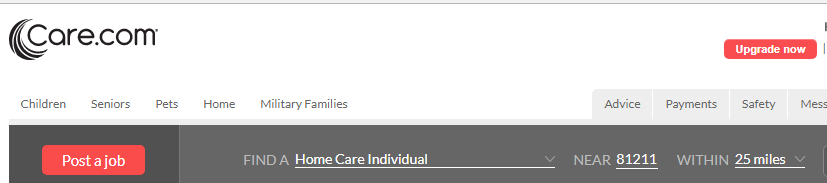 Any reports or maps or web links the team should read/review? Easy to look at the website and see how good it is.  Again, I have used this site and have friends that have used it also.  Good people!